Name:							Does the Mask I Wear Represent Who I Am?Humanities 8: Personal and Cultural Identity	Over the past few weeks, we’ve been exploring the concept of Identity – both personal and cultural. As a culmination and celebration of this learning, we will be pulling together all of the artifacts we’ve created into a visually appealing and concrete expression of who we are.What We’ve Written:Personal Character Sketch3 Core Memory StoriesBio PoemCultural PoemWhat We’ve Created:Plaster, personal masksPersonal Puzzle PieceTime Line/Life MapSo What? Now What?Now we pull it all together into an artifact of learning and of self. Step 1: Design & MaterialsDesign your poster board – where will all of the elements go?Design your mask – what images, what words will you include on the front of your mask? How will you display who you are on such a small piece of you?Materials – what kind of poster board will you use? What materials will you need? Make sure you have these (or alternatives) so you can complete the task.Step 2: Good CopiesMake sure you have good copies of all your written work – use the feedback provided to make them better and display worthy.Step 3: Create – pull yourself together (pun intended)Create your mask – a collage of images and words that represent who you are on the outside.Create your display board – include all of the written pieces and what we’ve created (in some way, shape, or form)Display your work to the world! (or at least the ND community)Example: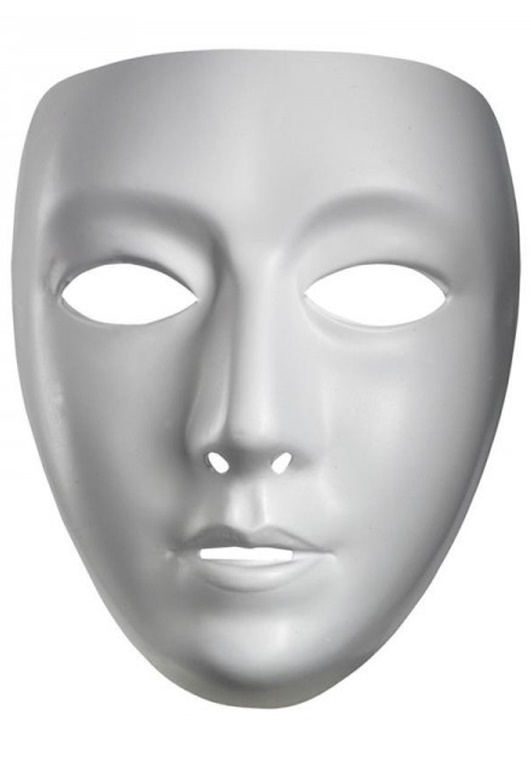 Step 4: Assessment – Self and TeacherEnglishSocial StudiesBig Ideas: Exploring text and story help us understand ourselves and make connections to others and to the worldLanguage and text can be a source of creativity and joy.Big Ideas: Exploring text and story help us understand ourselves and make connections to others and to the worldLanguage and text can be a source of creativity and joy.Big Ideas: Exploring text and story help us understand ourselves and make connections to others and to the worldLanguage and text can be a source of creativity and joy.Big Ideas: Exploring text and story help us understand ourselves and make connections to others and to the worldLanguage and text can be a source of creativity and joy.Big Ideas: Exploring text and story help us understand ourselves and make connections to others and to the worldLanguage and text can be a source of creativity and joy.CompetencyBDAEAssess and refine texts to improve their clarity, effectiveness, and impact.Construct meaningful personal connections between self.Exchange ideas and viewpoints to build shared understanding and extend thinking.Recognize how language constructs personal, social, and cultural identity.Use writing and design processes to plan, develop, and create engaging and meaningful informational texts.CompetencyBDAEDetermine what is significant in an account, narrative, and text.Make ethical judgments about past events, decisions, and actions, and assess the limitations of drawing direct lessons from the past.